附件42021机器人RIC创新挑战普及赛（辽宁联赛）项目补充说明一、“4.1.1基础任务”，“（1）出发”比赛开始后，机器人须在主屏幕上显示赛前抽取的颜色，显示时间至少1秒以上。“4.1.1基础任务”，“（2）定点巡逻”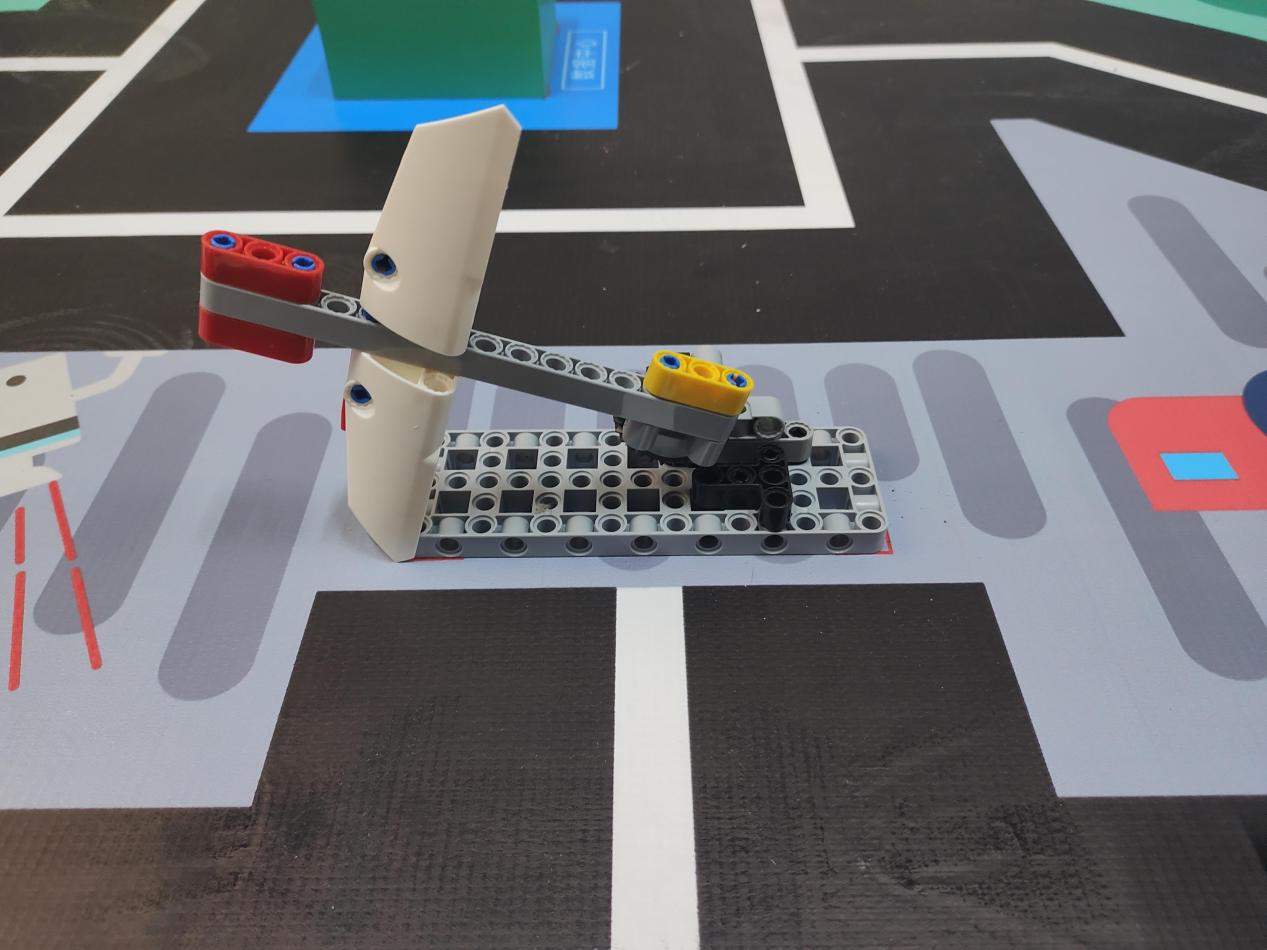 地图中放置有两个巡逻点模型，分别固定在模型框A和D 处，任务模型按图中典型放置姿态。三、“4.1.2备选任务”，“（1）清除路障”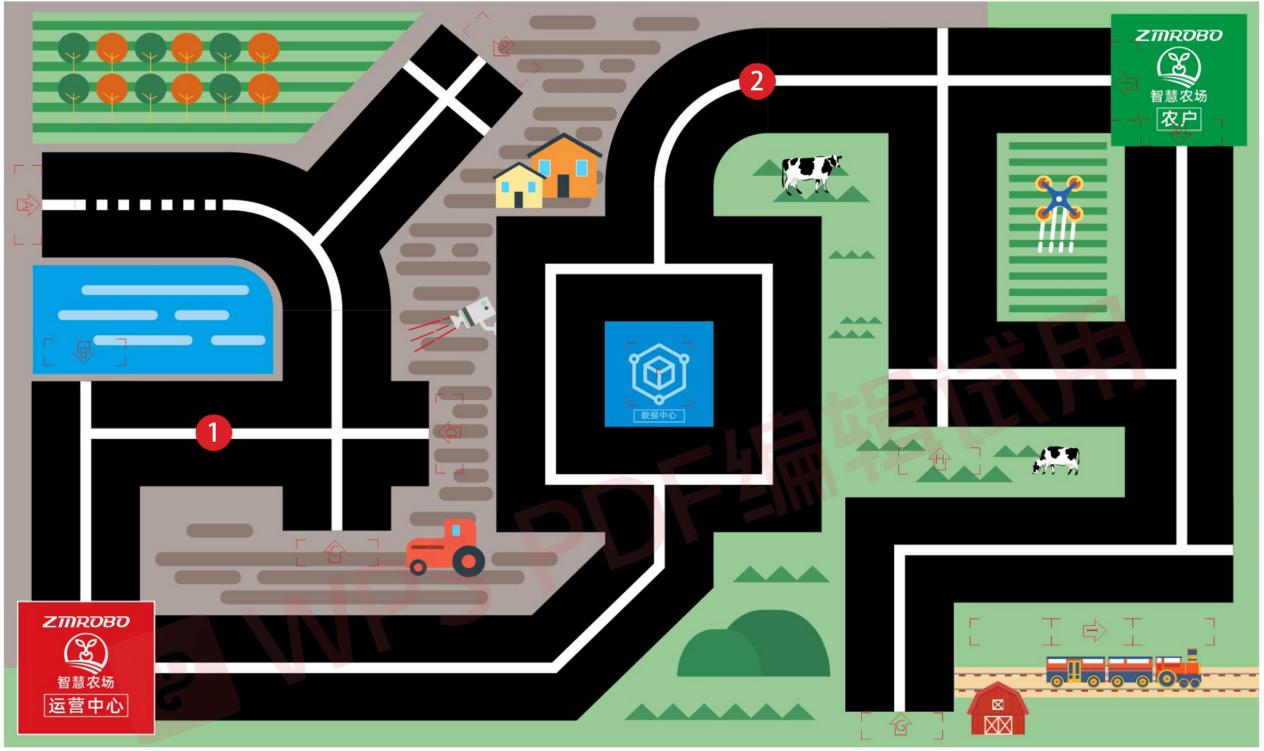 路障统一采用“障碍物1、障碍物3”的道具样式，小学、初中、高中均为2个路障，并固定放置在地图1、2的位置。四、“4.1.2备选任务”，“（6）收获农产品、（7）存储农产品”因“收获农产品”任务为“存储农产品”任务的必要前置任务，故“存储农产品”任务将不会出现在抽签环节，可由选手自主选择完成。五、“4.2赛制”4.2.2小学最多完成 4个备选任务，其中2个任务于赛前由裁判员现场抽签决定，剩余2个任务自主选择完成，如选手在完成现场抽签决定的2个任务及2个自选任务后，机器人有明显意图去完成多余备选任务，则额外扣除机器人所尝试去完成的多余备选任务分数；初中最多完成 6个备选任务，其中3个任务于赛前由裁判员现场抽签决定，剩余3个任务自主选择完成，如选手在完成现场抽签决定的3个任务及3个自选任务后，机器人有明显意图去完成多余备选任务，则额外扣除机器人所尝试去完成的多余备选任务分数；高中应完成全部 8个备选任务。六、“4.4.6计分”创新奖励分按机器人各自使用传感器、电机（舵机）的总量计算，总量标准为机器人上场后，单次出发做任务满载的状态（按单次数量最多的回合计算）。禁止使用寻迹板及其他集成型光电传感装置。